Памятка садоводам!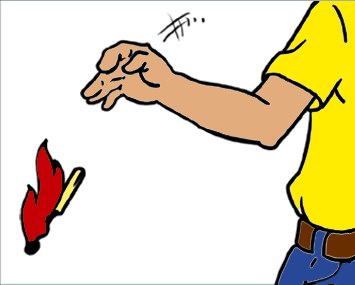 Памятка садоводам, огородникам в связи с наступлением весенне-летнего пожароопасного периодаВ пожароопасный период на дачных участках запрещается:- разводить костры, сжигать мусор, отходы, тару;- выжигать сухую траву;- складировать на участках отходы, мусор;- бросать непотушенные спички, окурки;- оставлять емкости с легковоспламеняющимися и горючими жидкостями, горючими газами;- оставлять без присмотра топящиеся печи.Чтобы избежать пожара, необходимо- соблюдать меры предосторожности при использовании бытовых электрических, газовых приборов;- иметь на дачном участке запасы воды для пожаротушения;- сухую траву и мусор необходимо складировать и сжигать в контейнерах (бочках);- обустроить противопожарные разрывы путем выкоса травы и вспашки между постройками, дачными участками;- своевременно ремонтировать отопительные печи, очищать дымоходы от сажи;- оборудовать дачные домики огнетушителями;- установить пожарные извещатели в дачных домиках с круглосуточным пребыванием граждан.Лица, виновные в нарушении правил пожарной безопасности, в зависимости от характера нарушений и их последствий, несут дисциплинарную, административную или уголовную ответственность (ППР в РФ от 25.04.2012 года № 390, ч. 1 ст. 20.4 КоАП РФ «Нарушение требований пожарной безопасности», ст. 167 «Умышленные уничтожение или повреждение имущества», 168 «Уничтожение или повреждение имущества по неосторожности» УК РФ ).Отдел надзорной деятельности и профилактической работы  Всеволожского района УНД и ПР Главного управления МЧС России по Ленинградской области напоминает:В случае пожара или появления дыма, немедленно позвоните по телефону 01 (моб. 101), 8 (813-70) 40-829